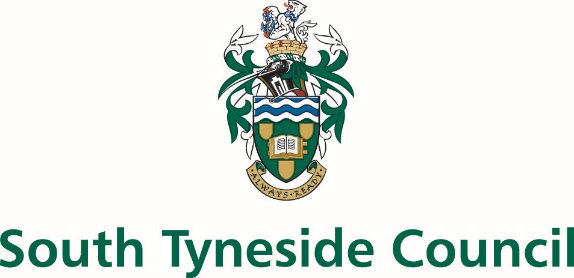 CHILDREN’S SERVICESJOB DECRIPTIONPOST TITLE:                             Teacher – EYFS and KS1GRADE:                                    MPSRESPONSIBLE TO:                  	Head TeacherRESONSIBLE FOR:                  -Overall objectives of the post:This appointment is subject to the current conditions of employment of Teachers contained in the School Teachers’ Pay and Conditions Document, the Education Act 1997, the required standards for Qualified Teacher Status, other current Educational Legalisation and the School’s Article of Government.Purpose of the role:To facilitate and encourage learning that enables all pupils to achieve high standards; to share and support the corporate responsibility for the well-being, education and discipline of all pupils.This job description may be amended at any time following a discussion between the Head Teacher and member of staff, and will be reviewed annually.AREAS OF RESPONSIBILITY AND KEY TASKSPlanning Teaching and Class ManagementTo teach allocated pupils by planning their teaching to achieve progression of learning through:Identifying clear techniques objectives and specifying how they will be taught and assessed.Setting tasks that challenge all pupil groups and ensure high levels of interest and expectations.Setting clear targets, building on prior attainment.Providing clear structures for lessons maintaining pace, motivation and challenge.Making effective use of assessment and ensure coverage of Programmes of Early Years and Key Stage 1 curriculum.Ensuring effective teaching, with high expectations through a differentiated curriculum, which addresses the needs of all pupils.Ensuring pupils aspire and consolidate knowledge, skills and understanding appropriate to the subject taught.Using teaching methods that keep pupils engaged, including stimulating pupils’ intellectual curiosity, effective questioning and response, clear presentation and good use of resources.Setting high expectations for pupils’ behaviour, establishing and maintaining a high standard of discipline through well-focused teaching and through positive and productive relationships.Ensuring the creation of a positive learning environment, with effective use of praise and enco1uragement, valuing all contributions.Using ICT to support and enhance pupil learning.Evaluating their own teaching critically to improve effectiveness.B.   Monitoring, Assessment, Recording, ReportingTo assess how well Learning Objectives have been achieved and use them to improve specific aspects of teaching.Mark and monitor pupils’ work and set targets for progress.Assess and record pupils’ progress in line with the school’s assessment procedures and keep records to check work is understood and completed, monitor strengths and weaknesses, inform planning and recognise the level at which the pupil is achieving.Involve pupils in self-assessment and monitoring of their work.Be involved in preparing and presenting informative reports to parents.C.   Other Professional Requirements Have a working knowledge of teachers’ professional duties and legal liabilities. Operate at all times within the stated policies and practices of the school.Establish effective working relationships and set a good example through their presentation and personal and professional conduct.Collaborate and work alongside job share teachers to ensure effective delivery, assessment and monitoring of pupils’ learning.Deploy support staff and other adults effectively in the classroom.Endeavour to give every child the opportunity to reach their potential and meet high expectations.Contribute to the corporate life of the school through effective participation in meetings and management systems necessary to co-ordinate the management of the school.Take responsibility for their own professional development and duties in relation to school policies and practices.Liaise effectively with parents and Governors.Take on any additional responsibilities which might from time to time be determined.South Tyneside Council is committed to safeguarding and promoting the welfare of children, young people and vulnerable adults and expects all staff and volunteers to share this commitment. Successful applicants will be required to produce an Enhanced Certificate of Disclosure from the Disclosure and Barring Service. All employees have a responsibility to undertake training and development as required.  They also have a responsibility to assist, where appropriate and necessary, with the training and development of fellow employees.All employees have a responsibility of care for their own and others’ health and safety.The above list is not exhaustive and other duties may be attached to the post from time to time. Variation may also occur to the duties and responsibilities without changing the general character of the post.Reference:  AW/LB/CLDate:  31.05.22